Blessed be the God and Father of our Lord Jesus Christ, who has blessed us in Christ with every spiritual blessing in the heavenly places. –Ephesians 1:3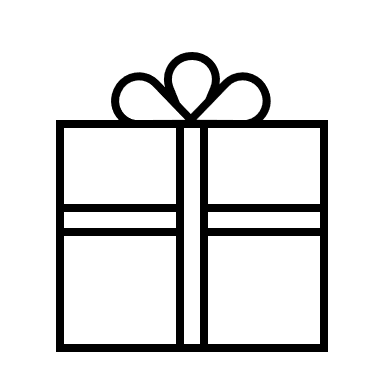 I have a great gift of inheritance as an adopted child of the King!